Colusa High RedHawks2019 Frosh/Soph. VolleyballHead Coach: Kim RoperPrincipal: Josh MasonAssistant Principal: Casey JohnsonAthletic Director: Eric Lay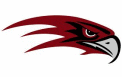 No.First NameLast NameGrade1JasmineBernardo92AbbigailMyers103LilyGerber94AlexisAvera95KarsynGwinnup97HolleyHickel1010BrooklynBradbury911AbigailWolf1014ClaraDorsey1015AnahiGuzman1016NicoleCarrere923CarlySimmons9